ZARZĄDZENIE Nr           /VIII/19PREZYDENTA MIASTA ŁODZIz dnia                                 2019 r. w sprawie obciążenia ograniczonym prawem rzeczowym – służebnością gruntową 
nieruchomości stanowiącej własność Miasta Łodzi, położonej w Łodzi przy 
ulicy Listopadowej bez numeru, oznaczonej w ewidencji gruntów i budynków
w obrębie W-11 jako działki o numerach 126/8 i 126/12.Na podstawie art. 30 ust. 1 i 2 pkt 3 ustawy z dnia 8 marca 1990 r. o samorządzie gminnym (Dz. U. z 2019 r. poz. 506, 1309, 1571, 1696 i 1815) oraz uchwały Nr XXXIV/372/96 Rady Miejskiej w Łodzi z dnia 29 maja 1996 r. w sprawie wyrażenia zgody na obciążanie nieruchomości gruntowychzarządzam, co następuje:§ 1. 1. Postanawiam obciążyć nieruchomość stanowiącą własność Miasta Łodzi, 
położoną w Łodzi przy ulicy Listopadowej bez numeru, oznaczoną w ewidencji gruntów 
i budynków w obrębie W-11 jako działki o numerach 126/8 i 126/12, uregulowaną w księdze wieczystej nr LD1M/00267144/4, ograniczonym prawem rzeczowym - służebnością 
gruntową, polegającą na prawie przejścia i przejazdu.2. Służebność gruntową ustanawia się na rzecz każdoczesnego właściciela nieruchomości położonej w Łodzi przy ulicy Listopadowej bez numeru, oznaczonej 
w ewidencji gruntów i budynków w obrębie W-11 jako działki o numerach 126/26 i 126/31, uregulowanej w księdze wieczystej nr LD1M/00315785/1.3. Służebność gruntową ustanawia się na czas określony, tj. do czasu przyznania działkom numer 126/8 i 126/12 statusu drogi publicznej, w sposób określony w przepisach ustawy z dnia 21 marca 1985 r. o drogach publicznych (Dz. U. z 2018 r. poz. 2068 oraz 
z 2019 r. poz. 698, 730, 1495, 1716, 1815 i 2020), zgodnie z miejscowym planem zagospodarowania przestrzennego, przyjętym uchwałą Nr LXVIII/1471/13 Rady Miejskiej w Łodzi z dnia 11 września 2013 r. w sprawie uchwalenia miejscowego planu zagospodarowania przestrzennego dla części obszaru miasta Łodzi, położonej na terenie osiedla Stoki, w rejonie ulic: Telefonicznej, Giewont, Rysy, Dębowskiego, Hyrnej 
i Pomorskiej, do terenu kolejowego (Dz. Urz. Woj. Łódzkiego poz. 4581).4. Powierzchnię gruntu zajętą pod służebność gruntową, o której mowa w ust. 1, określa się na działkach o numerach: 126/8 w obrębie W-11 na ;126/12 w obrębie W-11 na . 5. Przebieg służebności przedstawia mapa stanowiąca załącznik do zarządzenia.6. Służebność ustanawia się za wynagrodzeniem, którego wartość zostanie ustalona w oparciu o operat szacunkowy sporządzony przez rzeczoznawcę majątkowego, 
powiększonym o należny podatek VAT.§ 2. Wykonanie zarządzenia powierzam Dyrektorowi Wydziału Dysponowania Mieniem w Departamencie Gospodarowania Majątkiem Urzędu Miasta Łodzi.§ 3. Zarządzenie wchodzi w życie z dniem wydania.PREZYDENT MIASTAHanna ZDANOWSKAZałącznik do zarządzenia Nr           /VIII/19
Prezydenta Miasta Łodzi
z dnia                                2019 r.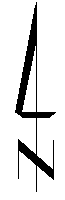 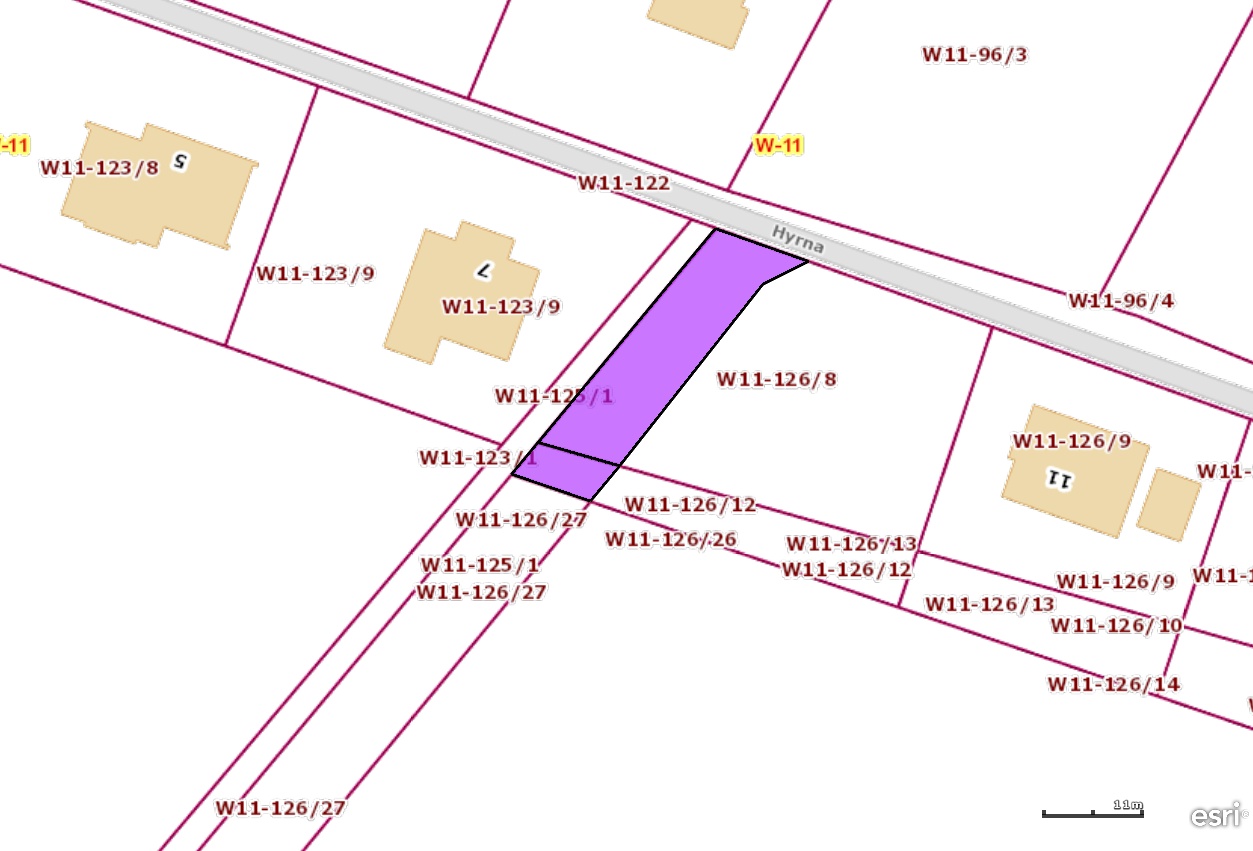 - teren obciążony służebnością gruntową na rzecz każdoczesnego właściciela nieruchomości położonej w Łodzi przy ulicy                                          Listopadowej bez numeru, oznaczonej w ewidencji gruntów i budynków w obrębie W-11 jako działki o numerach 126/26 i 126/31, uregulowanej w księdze wieczystej nr LD1M/00315785/1.